January 17, 2021John 1:43-51New International VersionJesus Calls Philip and Nathanael43 The next day Jesus dcdvvbgecided to leave for Galilee. Finding Philip, he said to him, “Follow me.”44 Philip, like Andrew and Peter, was from the town of Bethsaida. 45 Philip found Nathanael and told him, “We have found the one Moses wrote about in the Law, and about whom the prophets also wrote—Jesus of Nazareth, the son of Joseph.”46 “Nazareth! Can anything good come from there?” Nathanael asked.“Come and see,” said Philip.47 When Jesus saw Nathanael approaching, he said of him, “Here truly is an Israelite in whom there is no deceit.”48 “How do you know me?” Nathanael asked.Jesus answered, “I saw you while you were still under the fig tree before Philip called you.”49 Then Nathanael declared, “Rabbi, you are the Son of God; you are the king of Israel.”50 Jesus said, “You believe[a] because I told you I saw you under the fig tree. You will see greater things than that.” 51 He then added, “Very truly I tell you,[b] you[c] will see ‘heaven open, and the angels of God ascending and descending on’[d] the Son of Man.”OPEN:If you really wanted to explain to someone how much you loved them, what would you do?  Some ideas: Rent a billboardSend a videoSend someone to explainGo myselfDIG:What did Philip have in common with AndrewWhat ihsight about Jesus excites Philip?What type of person is Nathanael? Why might he find it hard to believe Philip’s statement?Why would Jesus call Philip and Nathanael in such different ways?How do you think Nathanael felt when Jesus spoke to him?REFLECT:What was your motive for following Jesus originally?What were the circumstances that led you to do so?How much did you know about him?Who was the Andrew in your life?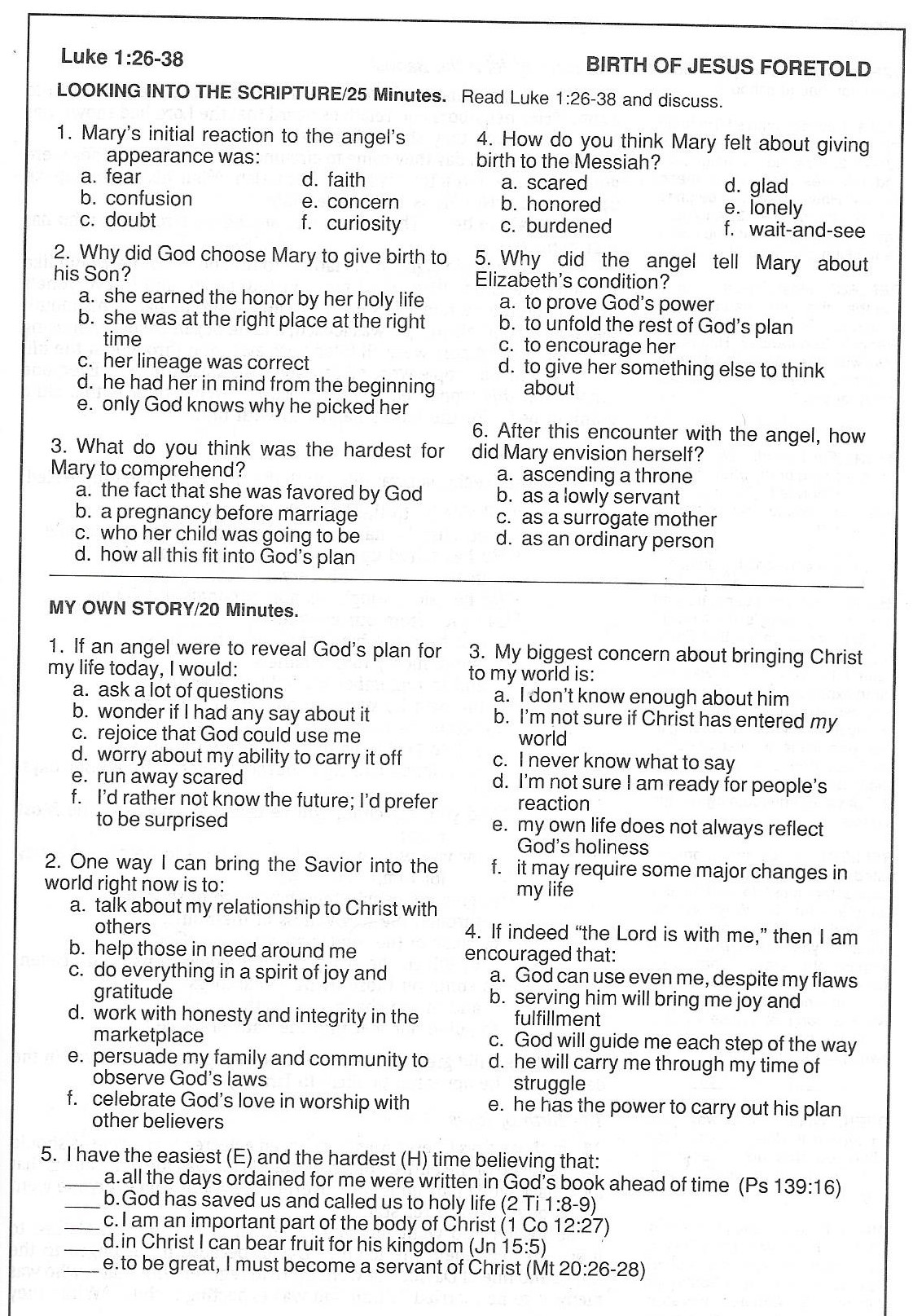 